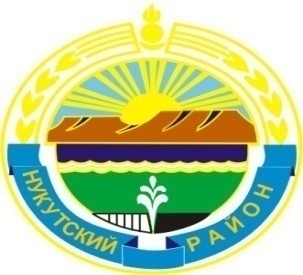 Муниципальное образование «Нукутский район»ДУМА МУНИЦИПАЛЬНОГО ОБРАЗОВАНИЯ «НУКУТСКИЙ  РАЙОН»Седьмой созыв РЕШЕНИЕ27 ноября 2020 г.                                        № 68                                                   п.НовонукутскийО рассмотрении представления прокурора Нукутского района          Рассмотрев представление прокурора Нукутского района об устранении требований законодательства о противодействии коррупции, ДумаРЕШИЛА:1. Рассмотреть вопрос об ответственности депутата Думы муниципального образования «Нукутский район» Ивановой Е.Р. в соответствии с частью 10.1 статьи 40 Федерального закона № 131-ФЗ «Об общих принципах организации местного самоуправления в Российской Федерации».2. Поручить и.о.консультанта Думы муниципального образования «Нукутский район» Логиновой И.Ю. о результатах рассмотрения представления сообщить в прокуратуру Нукутского района в письменном виде.3. Опубликовать настоящее решение в печатном издании «Официальный курьер» и разместить на официальном сайте муниципального образования «Нукутский район».Председатель Думы муниципальногообразования  «Нукутский район»				К.М. Баторов